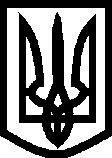 УКРАЇНАВИКОНАВЧИЙ КОМІТЕТМЕЛІТОПОЛЬСЬКОЇ МІСЬКОЇ РАДИЗапорізької областіРОЗПОРЯДЖЕННЯміського голови12.02.2018		                                                                       № 80-рПро заходи на 2018 – 2029 роки із запровадження Концепції реалізації державної політики у сфері реформування загальної середньої освіти «Нова українська школа» у м.Мелітополі Керуючись Законами України «Про освіту», «Про місцеве самоврядування в Україні», відповідно до розпорядження Кабінету Міністрів України від 13.12.2017 № 903-р «Про затвердження плану заходів на 2018 – 2029 роки із запровадження Концепції реалізації державної політики у сфері реформування загальної середньої освіти «Нова українська школа», на виконання  розпорядження голови Запорізької обласної державної адміністрації від 22.01.2018 № 24 «Про заходи на 2018-2029 роки із запровадження Концепції реалізації державної політики у сфері реформування загальної середньої освіти «Нова українська школа» в Запорізькій області» та наказу Департаменту освіти і науки Запорізької обласної адміністрації від 15.01.2018 № 34 «Про організаційні заходи щодо прийому до 1-х класів закладів загальної середньої освіти Запорізької області у 2018 році» та з метою забезпечення реформування освіти в м.Мелітополі:        1. Затвердити заходи на 2018 – 2029 роки із запровадження Концепції реалізації державної політики у сфері реформування загальної середньої освіти «Нова українська школа» у м.Мелітополі згідно з додатком 1.        2. Затвердити склад робочої групи для розгляду питань  по впровадженню освітніх реформ у м.Мелітополі згідно з додатком 2.        3. Доручити робочій групі розробити пропозиції щодо впровадження освітніх реформ в місті Мелітополі.        4. Рішення робочої групи приймається простою більшістю голосів від кількості присутніх її членів, у разі якщо кількість голосів розподілилась порівну вирішальним є голос головуючого.          5. Контроль за виконанням цього розпорядження покласти на заступника міського голови з питань діяльності виконавчих органів ради Бойко С.О. Мелітопольський міський голова С.А. Мінько
Додаток 1до розпорядження міського голови12.02.2018 № 80-рЗАХОДИна 2018 – 2029 роки із запровадження Концепції реалізації державної політики у сфері реформування загальної середньої освіти «Нова українська школа» у м.Мелітополі6. Управлінню освіти Мелітопольської міської ради інформувати про стан виконання плану заходів заступника міського голови з питань діяльності виконавчих органів ради (відповідно до розподілу обов’язків) щороку до            20 серпня.Керуючий справами виконкому		             		О.В.Дубініна                                                                                                      Н.В. ДоломанЄлісєєв, 44-85-76Додаток 2до розпорядження міського голови12.02.2018  № 80-рСкладміської робочої групи для розгляду питаньпо впровадженню освітніх реформ у м. МелітополіБойко Світлана Олександрівна 	- заступник міського голови з питань діяльності виконавчих органів ради, голова комісії;Єлісєєв Ігор Анатолійович 	- начальник управління освіти Мелітопольської міської ради Запорізької області, заступник голови комісіїЧлени комісії:Дем’яненко Євген Миколайович 	- депутат Запорізької обласної ради (за згодою);Бєльчев Максим Павлович 	- секретар Мелітопольської міської ради;Русило Ольга Вікторівна	- депутат Мелітопольської міської ради Запорізької області VII скликання (за згодою);Семенюк Олександр Вікторович         - депутат Мелітопольської міської ради Запорізької області VII скликання (за згодою);Іванова Ірина Михайлівна 	- заступник начальника фінансового управління Мелітопольської міської ради Запорізької області;Когосов Юрій  Леонідович 	- заступник начальника управління соціального захисту населення Мелітопольської міської ради Запорізької області;Маненко Тетяна Віталіївна 	- голова ради міської профспілкової організації працівників освіти та науки (за згодою);Брусик Олена Олександрівна 	- представник батьківської громадськості  Мелітопольської загальноосвітньої школи І-ІІІ ступенів № 1 Мелітопольської міської ради Запорізької області (за згодою);Загорєєва Ольга Юріївна 	- представник батьківської громадськості  Мелітопольської загальноосвітньої школи І ступеня № 17 Мелітопольської міської ради Запорізької області (за згодою);Кондратенко Наталя Анатоліївна 	- представник батьківської громадськості  Мелітопольської загальноосвітньої санаторної школи-інтернату І-ІІІ ступенів Запорізької обласної ради (за згодою);Чернишова Олена Юріївна 	- заступник начальника управління освіти Мелітопольської міської ради Запорізької області;Тимошенко Наталя Василівна 	- спеціаліст управління освіти Мелітопольської міської ради Запорізької області(секретар);Короткова  Наталя Миколаївна 	- головний спеціаліст управління освіти Мелітопольської міської ради Запорізької області;Мринська Наталя Василівна 	- в.о.директора  методичного кабінету управління освіти Мелітопольської міської ради Запорізької області;Поволоцька Олена Василівна 	- методист  методичного кабінету управління освіти Мелітопольської міської ради Запорізької області;Джаним Микола Степанович 	- юрист управління освіти Мелітопольської міської ради;Новосьолова Ольга Анатоліївна 	- головний бухгалтер управління освіти Мелітопольської міської ради Запорізької області;Суптеля Тетяна Олександрівна 	- директор  Мелітопольської гімназії № 5 Мелітопольської міської ради Запорізької області;Чугай Людмила Віталіївна 	- директор  Мелітопольської гімназії № 9  Мелітопольської міської ради Запорізької області; Вольнюк Ірина Анатоліївна 	- директор  Мелітопольської гімназії № 10 Мелітопольської міської ради Запорізької області;Мельник Світлана Володимирівна 	- директор  Мелітопольської гімназії № 19 Мелітопольської міської ради Запорізької області;Ковпак Світлана Вікторівна 	- директор Мелітопольського навчально-виробничого комплексу № 16 Мелітопольської міської ради Запорізької області;Заменягре Олена Михайлівна 	- директор Мелітопольської загальноосвітньої школи І-ІІІ ступенів № 8 Мелітопольської міської ради Запорізької області;Прокопець Катерина Віталіївна 	- директор Мелітопольської загальноосвітньої школи І-ІІІ ступенів № 7 Мелітопольської міської ради Запорізької області;Яценко Олексій Володимирович 	- директор Мелітопольської загальноосвітньої школи І-ІІІ ступенів № 22 Мелітопольської міської ради Запорізької області;Щербак Ірина Анатоліївна 	- директор Мелітопольської загальноосвітньої школи І-ІІІ ступенів № 24 Мелітопольської міської ради Запорізької області;Прокопенко Олена Миколаївна 	- директор Малої академії наук учнівської молоді Мелітопольської міської ради Запорізької області;Волошенюк Тетяна Валеріївна 	- директор Центру туристсько-краєзнавчої творчості учнівської молоді Мелітопольської міської ради Запорізької області;Волонтир Лариса Володимирівна 	- директор Станція юних техніків Мелітопольської міської ради Запорізької області;Кот Тетяна Володимирівна 	- директор Центру еколого-натуралістичної творчості учнівської молоді Мелітопольської міської ради Запорізької області.Керуючий справами виконкому			                  	О.В.Дубініна                                                                                                      Н.В. ДоломанЄлісєєв, 44-85-76 1. Забезпечити:1) створення перспективної мапи мережі академічних ліцеїв; 1. Забезпечити:1) створення перспективної мапи мережі академічних ліцеїв; 1. Забезпечити:1) створення перспективної мапи мережі академічних ліцеїв; 1. Забезпечити:1) створення перспективної мапи мережі академічних ліцеїв;ІІ квартал 2019 рокуІІ квартал 2019 рокууправління освітиуправління освіти2) створення мережі профільних закладів загальної середньої освіти.2) створення мережі профільних закладів загальної середньої освіти.2) створення мережі профільних закладів загальної середньої освіти.2) створення мережі профільних закладів загальної середньої освіти.Протягом 2020 – 2023 роківПротягом 2020 – 2023 роківуправління освіти управління освіти 2. Забезпечити ефективне управління загальною середньою освітою, що сприятиме реальній автономії школи, шляхом: 1) розвитку інституційної спроможності закладів загальної середньої освіти розробляти і розвивати власні освітні програми відповідно до державного стандарту повної середньої освіти (академічна автономія); 2. Забезпечити ефективне управління загальною середньою освітою, що сприятиме реальній автономії школи, шляхом: 1) розвитку інституційної спроможності закладів загальної середньої освіти розробляти і розвивати власні освітні програми відповідно до державного стандарту повної середньої освіти (академічна автономія); 2. Забезпечити ефективне управління загальною середньою освітою, що сприятиме реальній автономії школи, шляхом: 1) розвитку інституційної спроможності закладів загальної середньої освіти розробляти і розвивати власні освітні програми відповідно до державного стандарту повної середньої освіти (академічна автономія); 2. Забезпечити ефективне управління загальною середньою освітою, що сприятиме реальній автономії школи, шляхом: 1) розвитку інституційної спроможності закладів загальної середньої освіти розробляти і розвивати власні освітні програми відповідно до державного стандарту повної середньої освіти (академічна автономія); Протягом 2018 – 2019 років управління освітиуправління освітиуправління освіти2) надання можливості закладам загальної середньої освіти змінювати статус бюджетної установи та статус неприбуткової організації із збереженням податкових пільг і отримання фінансової автономії;2) надання можливості закладам загальної середньої освіти змінювати статус бюджетної установи та статус неприбуткової організації із збереженням податкових пільг і отримання фінансової автономії;2) надання можливості закладам загальної середньої освіти змінювати статус бюджетної установи та статус неприбуткової організації із збереженням податкових пільг і отримання фінансової автономії;2) надання можливості закладам загальної середньої освіти змінювати статус бюджетної установи та статус неприбуткової організації із збереженням податкових пільг і отримання фінансової автономії;Протягом 2018 – 2019 років управління освітиуправління освіти3) переходу до механізму призначення керівників школи за результатами відкритого конкурсу відповідно до вимог професійного стандарту педагогічної діяльності; 3) переходу до механізму призначення керівників школи за результатами відкритого конкурсу відповідно до вимог професійного стандарту педагогічної діяльності; 3) переходу до механізму призначення керівників школи за результатами відкритого конкурсу відповідно до вимог професійного стандарту педагогічної діяльності; ІІІ квартал 2019 рокууправління освітиуправління освіти4) забезпечення функціонування механізму громадського нагляду за діяльністю закладу загальної середньої освіти (наглядова або піклувальна рада).4) забезпечення функціонування механізму громадського нагляду за діяльністю закладу загальної середньої освіти (наглядова або піклувальна рада).4) забезпечення функціонування механізму громадського нагляду за діяльністю закладу загальної середньої освіти (наглядова або піклувальна рада).IV квартал 2018 рокууправління освітиуправління освіти3. Зменшити бюрократичне навантаження на школу шляхом спрощення системи документообігу, оптимізації звітності, запровадження електронних форм документів. 3. Зменшити бюрократичне навантаження на школу шляхом спрощення системи документообігу, оптимізації звітності, запровадження електронних форм документів. 3. Зменшити бюрократичне навантаження на школу шляхом спрощення системи документообігу, оптимізації звітності, запровадження електронних форм документів. IV квартал 2018 рокууправління освіти управління освіти 4. Забезпечити прозорий розподіл публічних коштів шляхом переходу до механізму обов'язкового оприлюднення закладами загальної середньої освіти даних про всі кошти, які надходять з бюджету та інших джерел. 4. Забезпечити прозорий розподіл публічних коштів шляхом переходу до механізму обов'язкового оприлюднення закладами загальної середньої освіти даних про всі кошти, які надходять з бюджету та інших джерел. 4. Забезпечити прозорий розподіл публічних коштів шляхом переходу до механізму обов'язкового оприлюднення закладами загальної середньої освіти даних про всі кошти, які надходять з бюджету та інших джерел. Протягом 2018 – 2029 роківуправління освіти, заклади освіти управління освіти, заклади освіти 5. Створити нове освітнє середовище шляхом:5. Створити нове освітнє середовище шляхом:5. Створити нове освітнє середовище шляхом:1) розроблення стандартів щодо створення освітнього середовища для дітей з особливими освітніми потребами, подолання архітектурних бар'єрів;1) розроблення стандартів щодо створення освітнього середовища для дітей з особливими освітніми потребами, подолання архітектурних бар'єрів;1) розроблення стандартів щодо створення освітнього середовища для дітей з особливими освітніми потребами, подолання архітектурних бар'єрів;Протягом 2018 рокууправління освіти, фінансове управління управління освіти, фінансове управління 2) облаштування шкіл меблями, обладнанням і дидактичними матеріалами, необхідними для впровадження компетентнісного навчання. 2) облаштування шкіл меблями, обладнанням і дидактичними матеріалами, необхідними для впровадження компетентнісного навчання. 2) облаштування шкіл меблями, обладнанням і дидактичними матеріалами, необхідними для впровадження компетентнісного навчання. Протягом 2018 - 2020 роківфінансове управління, управління освітифінансове управління, управління освіти